OBČINA BISTRICA OB SOTLI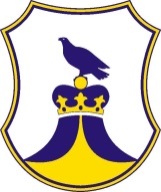              - ŽUPAN -				                                   	     tel. 03/800-15-000       Bistrica ob Sotli 17						     fax: 03/800-15-15     3256    Bistrica ob Sotli      			      e-mail: obcina@bistricaobsotli.siŠtevilka: 181-0001/2020-10/3Datum: 13. 11. 2020Na podlagi 2. člena Odloka o začasni prepovedi zbiranja ljudi v zavodih s področja vzgoje
in izobraževanja ter v univerzah in visokošolskih zavodih (Uradni list RS, št. 152/20) ter 29. člena Statuta Občine Bistrica ob Sotli ( Uradni list RS, št. 82/16 – UPB )  izdajam naslednjiS K L E PVlada Republike Slovenije je 39. redni seji sklenila, da se na podlagi strokovne ocene Strokovne skupine za zajezitev in obvladovanje epidemije COVID-19 podaljša veljavnost odlokov o ukrepih in omejitvah za preprečitev širjenja nalezljive bolezni COVID-19.Prepoved zbiranja ljudi ne velja za vrtce v zmanjšanem obsegu, ki zagotavljajo nujno varstvo za otroke, katerih starši so zaposleni in varstva ne morejo zagotoviti na drug način, če tako odloči župan občine, na območju katere vrtec izvaja dejavnost.Vrtec Pikapolonica v Občini Bistrica ob Sotli bo od 16. 11. 2020 do 27. 11. 2020 odprt za nujno varstvo otrok tistih staršev, ki opravljajo delo, ki je nujno za državo in družbo in staršev katerih delodajalci ne morejo omogočiti delo od doma oz. zagotovitvi staršema varstva otroka na domu. Delovanje vrtca bo organizirano v minimalnem obsegu, v skladu z vsemi  priporočenimi smernicami ministrstva, pristojnega za zdravje, in Nacionalnega inštituta za javno zdravje za preprečevanje okužbe z virusom SARS-CoV-2.Starši, ki bodo na novo javili potrebo po varstvu otroka, morajo za izkazovanje potrebe po nujnem dostopu vrtca dostaviti ali poslati dokazilo potrdilo delodajalca, da starši opravljajo delo, ki je nujno za državo in družbo, ali potrdilo delodajalca, da delavcu ne morejo omogočiti delo od doma, oz. druge oblike dela ali odsotnosti za varstvo otroka ter podpisana izjava staršev, da je otrok zdrav in da v obdobju zadnjih 10 dni ni bil v stiku z okuženimi osebami.ŽUPAN OBČINE BISTRICA OB SOTLI         Franjo Debelak l.r.